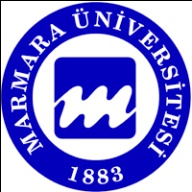 Marmara ÜniversitesiTürk dili bölüm başkanlığıÖğretim Elemanı ÖzgeçmişiI. Kişisel BilgileriI. Kişisel BilgileriI. Kişisel BilgileriI. Kişisel BilgileriI. Kişisel BilgileriI. Kişisel BilgileriI. Kişisel BilgileriI. Kişisel BilgileriAdı-SoyadıAdı-SoyadıAdı-SoyadıDr. Murat TANDr. Murat TAN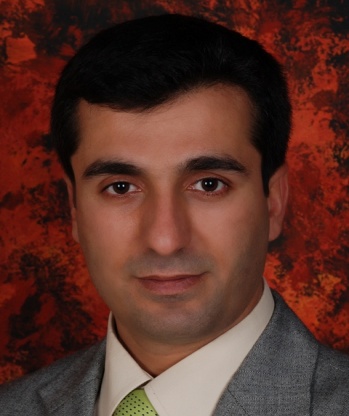 Doğum Yeri-TarihiDoğum Yeri-TarihiDoğum Yeri-TarihiIğdır- 01/07/1978Iğdır- 01/07/1978Iğdır- 01/07/1978Iğdır- 01/07/1978Iğdır- 01/07/1978Birimi ve GöreviBirimi ve GöreviBirimi ve GöreviÖğretim GörevlisiÖğretim GörevlisiÖğretim GörevlisiÖğretim GörevlisiÖğretim GörevlisiMarmara Üniversitesinde Göreve Başlama TarihiMarmara Üniversitesinde Göreve Başlama TarihiMarmara Üniversitesinde Göreve Başlama Tarihi27/08/201227/08/201227/08/201227/08/201227/08/2012Bildiği Bilgisayar ProgramlarıBildiği Bilgisayar ProgramlarıBildiği Bilgisayar ProgramlarıOfficeOfficeOfficeOfficeOfficeEğitim DeneyimiEğitim DeneyimiEğitim Deneyimi18 yıl18 yıl18 yıl18 yıl18 yılBildiği Yabancı Dil veya DillerBildiği Yabancı Dil veya DillerBildiği Yabancı Dil veya Dillerİngilizce (iyi)İngilizce (iyi)İngilizce (iyi)İngilizce (iyi)İngilizce (iyi)II. Eğitim BilgileriII. Eğitim BilgileriII. Eğitim BilgileriII. Eğitim BilgileriII. Eğitim BilgileriII. Eğitim BilgileriII. Eğitim BilgileriII. Eğitim BilgileriOrta OkulAtatürk OrtaokuluAtatürk OrtaokuluAtatürk OrtaokuluAtatürk OrtaokuluAtatürk OrtaokuluAtatürk Ortaokulu1989-1992LiseAtatürk LisesiAtatürk LisesiAtatürk LisesiAtatürk LisesiAtatürk LisesiAtatürk Lisesi1992-1995ÜniversiteMimar Sinan Güzel Sanatlar ÜniversitesiMimar Sinan Güzel Sanatlar ÜniversitesiMimar Sinan Güzel Sanatlar ÜniversitesiMimar Sinan Güzel Sanatlar ÜniversitesiMimar Sinan Güzel Sanatlar ÜniversitesiMimar Sinan Güzel Sanatlar Üniversitesi1996-2000Yüksek LisansMarmara Üniversitesi (Türkiyat Araştırmaları Enstitüsü)Marmara Üniversitesi (Türkiyat Araştırmaları Enstitüsü)Marmara Üniversitesi (Türkiyat Araştırmaları Enstitüsü)Marmara Üniversitesi (Türkiyat Araştırmaları Enstitüsü)Marmara Üniversitesi (Türkiyat Araştırmaları Enstitüsü)Marmara Üniversitesi (Türkiyat Araştırmaları Enstitüsü)2006-2008DoktoraMarmara Üniversitesi (Türkiyat Araştırmaları Enstitüsü)Marmara Üniversitesi (Türkiyat Araştırmaları Enstitüsü)Marmara Üniversitesi (Türkiyat Araştırmaları Enstitüsü)Marmara Üniversitesi (Türkiyat Araştırmaları Enstitüsü)Marmara Üniversitesi (Türkiyat Araştırmaları Enstitüsü)Marmara Üniversitesi (Türkiyat Araştırmaları Enstitüsü)2008-2014III. İş Tecrübesi BilgileriIII. İş Tecrübesi BilgileriIII. İş Tecrübesi BilgileriIII. İş Tecrübesi BilgileriIII. İş Tecrübesi BilgileriIII. İş Tecrübesi BilgileriIII. İş Tecrübesi BilgileriIII. İş Tecrübesi BilgileriDenizcilik Su Ürünleri Anadolu Meslek Lisesi (Öğretmen)Paşabahçe Ferit İnal Lisesi (Öğretmen)Ümraniye Lisesi (Öğretmen)Marmara Üniversitesi (Öğretmen)Denizcilik Su Ürünleri Anadolu Meslek Lisesi (Öğretmen)Paşabahçe Ferit İnal Lisesi (Öğretmen)Ümraniye Lisesi (Öğretmen)Marmara Üniversitesi (Öğretmen)Denizcilik Su Ürünleri Anadolu Meslek Lisesi (Öğretmen)Paşabahçe Ferit İnal Lisesi (Öğretmen)Ümraniye Lisesi (Öğretmen)Marmara Üniversitesi (Öğretmen)Denizcilik Su Ürünleri Anadolu Meslek Lisesi (Öğretmen)Paşabahçe Ferit İnal Lisesi (Öğretmen)Ümraniye Lisesi (Öğretmen)Marmara Üniversitesi (Öğretmen)Denizcilik Su Ürünleri Anadolu Meslek Lisesi (Öğretmen)Paşabahçe Ferit İnal Lisesi (Öğretmen)Ümraniye Lisesi (Öğretmen)Marmara Üniversitesi (Öğretmen)Denizcilik Su Ürünleri Anadolu Meslek Lisesi (Öğretmen)Paşabahçe Ferit İnal Lisesi (Öğretmen)Ümraniye Lisesi (Öğretmen)Marmara Üniversitesi (Öğretmen)Denizcilik Su Ürünleri Anadolu Meslek Lisesi (Öğretmen)Paşabahçe Ferit İnal Lisesi (Öğretmen)Ümraniye Lisesi (Öğretmen)Marmara Üniversitesi (Öğretmen)2002-20042004-20062006-20122012-….IV. Sertifikaları (Varsa) BilgileriIV. Sertifikaları (Varsa) BilgileriIV. Sertifikaları (Varsa) BilgileriIV. Sertifikaları (Varsa) BilgileriIV. Sertifikaları (Varsa) BilgileriIV. Sertifikaları (Varsa) BilgileriIV. Sertifikaları (Varsa) BilgileriIV. Sertifikaları (Varsa) Bilgileriİstanbul Üniversitesi Dil Merkezi Sertifika Programı Yabancı Dil Olarak Türkçe Öğretim YöntemleriYabancı Dil Olarak Türkçe Öğretiminde Materyal GeliştirmeYabancı Dil Olarak Türkçe Öğretiminde Ölçme DeğerlendirmeAvrupa Ortak Dilleri Çerçeve Programıİstanbul Üniversitesi Dil Merkezi Sertifika Programı Yabancı Dil Olarak Türkçe Öğretim YöntemleriYabancı Dil Olarak Türkçe Öğretiminde Materyal GeliştirmeYabancı Dil Olarak Türkçe Öğretiminde Ölçme DeğerlendirmeAvrupa Ortak Dilleri Çerçeve Programıİstanbul Üniversitesi Dil Merkezi Sertifika Programı Yabancı Dil Olarak Türkçe Öğretim YöntemleriYabancı Dil Olarak Türkçe Öğretiminde Materyal GeliştirmeYabancı Dil Olarak Türkçe Öğretiminde Ölçme DeğerlendirmeAvrupa Ortak Dilleri Çerçeve Programıİstanbul Üniversitesi Dil Merkezi Sertifika Programı Yabancı Dil Olarak Türkçe Öğretim YöntemleriYabancı Dil Olarak Türkçe Öğretiminde Materyal GeliştirmeYabancı Dil Olarak Türkçe Öğretiminde Ölçme DeğerlendirmeAvrupa Ortak Dilleri Çerçeve Programıİstanbul Üniversitesi Dil Merkezi Sertifika Programı Yabancı Dil Olarak Türkçe Öğretim YöntemleriYabancı Dil Olarak Türkçe Öğretiminde Materyal GeliştirmeYabancı Dil Olarak Türkçe Öğretiminde Ölçme DeğerlendirmeAvrupa Ortak Dilleri Çerçeve Programıİstanbul Üniversitesi Dil Merkezi Sertifika Programı Yabancı Dil Olarak Türkçe Öğretim YöntemleriYabancı Dil Olarak Türkçe Öğretiminde Materyal GeliştirmeYabancı Dil Olarak Türkçe Öğretiminde Ölçme DeğerlendirmeAvrupa Ortak Dilleri Çerçeve Programıİstanbul Üniversitesi Dil Merkezi Sertifika Programı Yabancı Dil Olarak Türkçe Öğretim YöntemleriYabancı Dil Olarak Türkçe Öğretiminde Materyal GeliştirmeYabancı Dil Olarak Türkçe Öğretiminde Ölçme DeğerlendirmeAvrupa Ortak Dilleri Çerçeve Programı18.09.2013-19.09.2013V. İletişim BilgileriV. İletişim BilgileriV. İletişim BilgileriV. İletişim BilgileriV. İletişim BilgileriV. İletişim BilgileriV. İletişim BilgileriV. İletişim BilgileriGSMGSMEvEvİşİşe maile mail0505 628 85 51 0505 628 85 51 ----murat.tan@marmara.edu.trmurat.tan@marmara.edu.trAdres: Tantavi Mah. Fevzi Çakmak Cad. No: 24-35 Ümraniye / İSTANBULAdres: Tantavi Mah. Fevzi Çakmak Cad. No: 24-35 Ümraniye / İSTANBULAdres: Tantavi Mah. Fevzi Çakmak Cad. No: 24-35 Ümraniye / İSTANBULAdres: Tantavi Mah. Fevzi Çakmak Cad. No: 24-35 Ümraniye / İSTANBULAdres: Tantavi Mah. Fevzi Çakmak Cad. No: 24-35 Ümraniye / İSTANBULAdres: Tantavi Mah. Fevzi Çakmak Cad. No: 24-35 Ümraniye / İSTANBULAdres: Tantavi Mah. Fevzi Çakmak Cad. No: 24-35 Ümraniye / İSTANBULAdres: Tantavi Mah. Fevzi Çakmak Cad. No: 24-35 Ümraniye / İSTANBUL